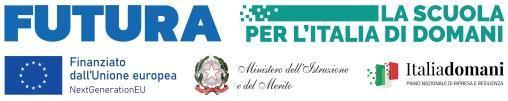 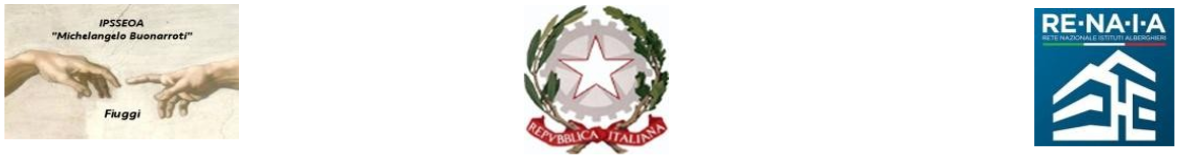 Ministero dell’Istruzione e del Merito - Ufficio Scolastico Regionale per il LazioI.P.S.S.E.O.A. “M. Buonarroti" – FiuggiISTITUTO PROFESSIONALE DI STATO PER I SERVIZI PER L’ ENOGASTRONOMIA E L’OSPITALITÀ ALBERGHIERAENOGASTRONOMIA – Cucina; ENOGASTRONOMIA - Bar/Sala e Vendita; ACCOGLIENZA TURISTICA; ARTE BIANCA E PASTICCERIASede Centrale Via G. Garibaldi,1 - 03014 Fiuggi (FR) - Cod. Mecc. FRRH030008 Sede Succursale Paliano (loc. Procolo) – FRRH03002A; Convitto: FRVC020004Casa Circondariale “Pagliei” - Frosinone: FRRH030019; Corso serale: corsoserale@alberghierofiuggi.edu.itTelefono: 0775 533614 –  e-mail: frrh030008@istruzione.it; -  pec: frrh030008@pec.istruzione.itSITO WEB: www.alberghierofiuggi.edu.it  - codice fiscale: 92070770604 - codice univoco di fatturazione: UFQC1Q_____________________________________________________________________________________________________________ALLEGATO 2 SCHEDA DI AUTOVALUTAZIONEAL DIRIGENTE SCOLASTICOdell’ I.P.S.S.E.O.A “M. Buonarroti”AVVISO PUBBLICO PER LA SELEZIONE DI PERSONALE INTERNO PER LA REALIZZAZIONE DEL PROGETTO: “#Buonarroti4.0”Progetto  M4C1I3.2-2022-962-P-21078              Codice C.U.P  H14D22004840006PNRR – SCUOLA 4.0. Next generation EU - Azione 2 - Next Generation  Labs Laboratori per le professioni digitali del futuro”GRIGLIA DI VALUTAZIONE☐ PROGETTISTA DIDATTICO☐ ASSISTENTE AMMINISTRATIVO☐ ASSISTENTE TECNICO☐ COLLABORATORE SCOLASTICOPERSONALE DOCENTE PUNTEGGIO TOTALEPERSONALE ATAData___________________                                                                   Firma___________________ItemTITOLIPunteggio a cura del candidatoPunteggio a cura dell’UfficioPunteggio a cura dell’Ufficio01 Pregresse esperienze in progetti su Ambienti di Apprendimento  (max 5 esperienze) Punti 3 per ogni esperienza02 Pregresse esperienze in progetti su nuove tecnologie informatiche  (max 3 esperienze)Punti 2 per ogni esperienza03Competenze informatiche certificate (max 3 certificazioni) Punti 104Master/Titoli di specializzazione/Corsi in ambienti di apprendimento innovativi (max 5 certificazioni) Punti 105Esperienze di docenza in corsi di formazione attinenti all’incarico (Max 5 esperienze)Punti 2 per ogni esperienza06 Esperienze lavorative in materia di ambienti di apprendimento scolastici innovativi (Max 5 esperienze o massimo 5 anni)Punti 2 per ogni esperienza o anno07 Laurea/Diploma attinente Punti 308Altra Laurea Punti 209Specializzazione in corsi di perfezionamento (max 3 esperienze) Punti 1 per ogni esperienza10Altri titoli specifici inerenti all’incarico (max 3 titoli) Punti 1 per ogni titolo11Eventuali pubblicazioni, dispense didattiche attinenti all’incarico (max 2 due pubblicazioni) Punti 1 per ogni pubblicazioneANNI DI SERVIZIO (minimo 180 giorni in un anno)Punteggio a cura del candidato (1 punto per ogni anno)Punteggio a cura dell’Ufficio